Supplemental Digital Content 6FIGURE. Country-Specific Responses for Percentages of Patients Who Have GI AEs (top) and Who Permanently Discontinue DMF Treatment (bottom)In your overall clinical experience, approximately what percentage of patients being treated with DMF experience GI AEs? (Round 1)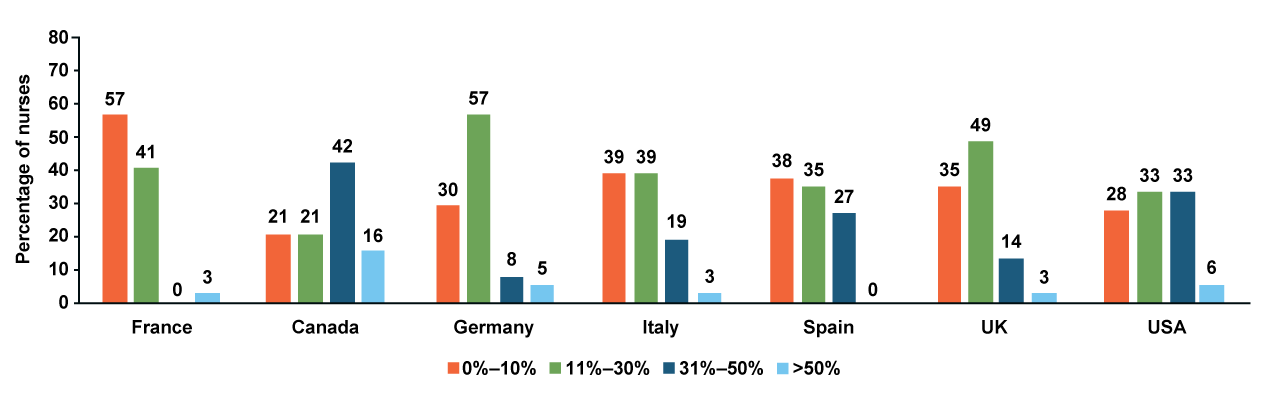 In your overall clinical experience, approximately what percentage of patients permanently discontinue DMF due to GI AEs in the first 6 months of treatment? (Round 1)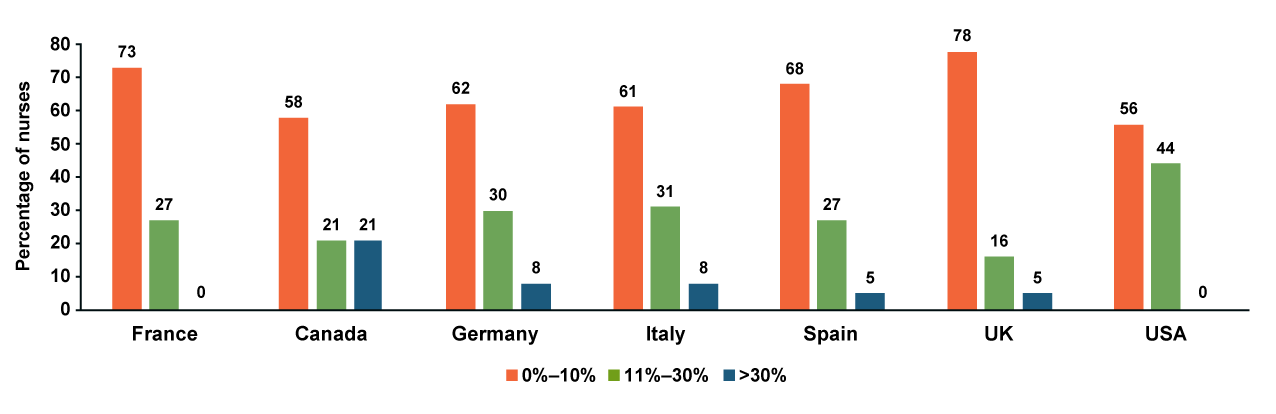 Percentages may not sum to 100% because of rounding.Abbreviations: AE, adverse event; DMF, delayed-release dimethyl fumarate; GI, gastrointestinal.